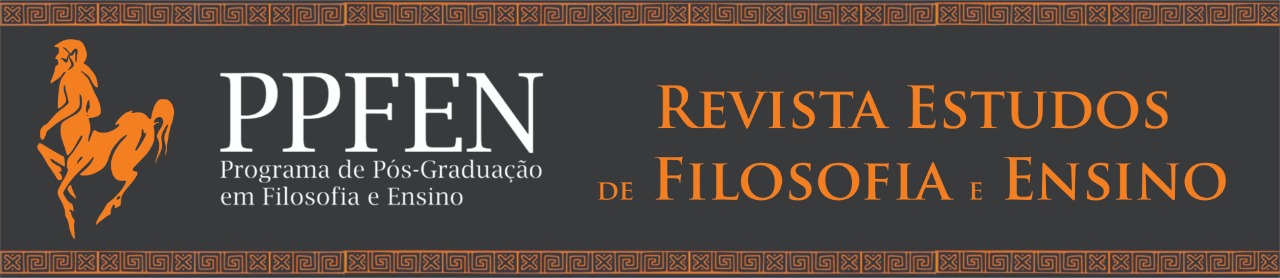 TÍTULOsubtítuloAutor 1Vínculo institucional (instituição)Autor 2Vínculo institucional (instituição)IntroduçãoTexto em Times New Roman tamanho 12 espaçamento entrelinhas 1,5 cm. Texto em Times New Roman tamanho 12 espaçamento entrelinhas 1,5 cm. Texto em Times New Roman tamanho 12 espaçamento entrelinhas 1,5 cm. Texto em Times New Roman tamanho 12 espaçamento entrelinhas 1,5 cm. Texto em Times New Roman tamanho 12 espaçamento entrelinhas 1,5 cm. Texto em Times New Roman tamanho 12.Título de seçãoTexto em Times New Roman tamanho 12 espaçamento entrelinhas 1,5 cm. Texto em Times New Roman tamanho 12 espaçamento entrelinhas 1,5 cm. Texto em Times New Roman tamanho 12 espaçamento entrelinhas 1,5 cm. Texto em Times New Roman tamanho 12 espaçamento entrelinhas 1,5 cm. Texto em Times New Roman tamanho 12 espaçamento entrelinhas 1,5 cm. Texto em Times New Roman tamanho 12.Referências bibliográficas (exemplo)BRASIL. Diretrizes curriculares nacionais para educação das relações étnico-raciais e para o ensino de história e cultura afro-brasileira e africana. Brasília: SECAD, 2005.CORNELL, Drucilla et MARLE, Karin Van. Ubuntu feminism: Tentative reflections. In: Verbum et Ecclesia. v 36, n 2, 2015.CUNHA JÚNIOR, Henrique. Ntu. In: Revista Espaço Acadêmico. Nº 108, maio de 2010.DANTAS, Luís Thiago Freire. Descolonização curricular: a filosofia africana no ensino médio. São Paulo: Perse, 2015.DERRIDA, Jacques. O perdão, a verdade, a reconciliação: qual gênero? In: NASCIMENTO, Evandro (Org.). Jacques Derrida: pensar a desconstrução. São Paulo: Estação Liberdade, p. 45-92, 2005.FLOR do NASCIMENTO, Wanderson. Aproximações brasileiras às filosofias africanas: caminhos desde uma ontologia ubuntu. In: Prometeus. Ano 9, n 21, edição especial, dezembro, 2016.GRANGE, Lesley Le. Uuntu/Botho as Ecophilosophy and Ecosophy. In: Journal of Human Ecology. 49 (3), p. 301-318, 2015.HOUNTONDJI, Paulin J. Conhecimento de África, conhecimentos africanos: duas perspectivas sobre os estudos africanos. Revista crítica de Ciências Sociais. 80, março, p. 149-160, 2008.JAHN, Janheiz. Muntu: las cultura de la negritud. Tradução de Daniel Romero. Madrid: Eddciones Guadarrama, 1970.MORAES, Marcelo José Derzi. Desobediência epistemológica: Ubuntu e Teko porã: outros possíveis a partir da desconstrução: In: CORREA, Adriano [et al.] Filosofia francesa contemporânea. São Paulo: Anpof, p. 70-81, 2017.______. Desconstruindo o epistemicídio a partir de Jacques Derrida. Análogos. Rio de Janeiro, edição especial, p. 16-26, 2017b.______. Democracias espectrais: uma abordagem a partir de Jacques Derrida. Tese (Doutorado em Filosofia. Instituto de Filosofia e Ciências Humanas. Universidade do Estado do Rio de Janeiro, Rio de Janeiro, 2018.MOREIRA, Fernando de Sá. Expectativas e esperanças a respeito da filosofia africana. In: Ensaios filosóficos. Volume XI, julho, p. 92-108, 2017.NASCIMENTO, Alexandre do. Ubuntu como fundamento. In: UJIMA – Revista de Estudos culturais e afrobrasileiros. Nº XX, Ano XX, 2014.NASCIMENTO, Elisa Larkin (Org.). Afrocentricidade: uma abordagem epistemológica inovadora. São Paulo: Selo Negro, 2009.NOGUERA, Renato. Ubuntu como modo de existir: elementos gerais para uma ética afroperspectivista. In: Revista da ABPN. V. 3, nº 6, novembro de 2011 – fevereiro de 2012.NOGUERA, R.; BARRETO, M. Infancialização, ubuntu e teko porã: elementos gerais para educação e ética afroperspectivistas. In: Childhood £ philophy. Rio de Janeiro, v 14, n 31, set-dez, p. 625-644, 2018.RAMOSE, Mogobe B. African Philosophy through Ubuntu. Harare: Mond Books, 1999.______. The ethics of ubuntu. In: The African Philosophy Reader.  New York: Routledge, 2002.LDBEN. Lei nº 9.394, de 20 de dezembro de 1996. Lei de Diretrizes e Bases da Educação Nacional. Disponível em: http://www.planalto.gov.br/ccivil_03/leis/l9394.htm. Acesso em: 22 de jun. 2021.LIPOVETSKY, G. Os tempos hipermodernos. Tradução Márcio Vilela. São Paulo: Barcarolla, 2004.PLATÃO. O Banquete. Tradução Anderson de Paula Borges. Petrópolis, RJ: Vozes, 2017.SANTOS, R. Filosofia do ensino de filosofia: propostas metodológicas para o ensino de Filosofia [recurso eletrônico]. Porto Alegre, RS: Editora Fi, 2017.WILLHSOUSA. Origin of Love – Legendado em Português BR. Youtube, 21-06-2012. Disponível em: https://youtu.be/YRMZ7MU4ERs. Acesso em: 25 de jun. 2021.RESUMO: Texto em Times New Roman tamanho 11 espaçamento entrelinhas simples. Texto em Times New Roman tamanho 11 espaçamento entrelinhas simples. Texto em Times New Roman tamanho 11 espaçamento entrelinhas simples. Texto em Times New Roman tamanho 11 espaçamento entrelinhas simples. Texto em Times New Roman tamanho 11 espaçamento entrelinhas simples. Texto em Times New Roman tamanho 11 espaçamento entrelinhas simples. Texto em Times New Roman tamanho 11 espaçamento entrelinhas simples.Palavras-chaves: máximo de 5 expressões separadas por ponto e vírgula.ABSTRACT: Texto em Times New Roman tamanho 11 espaçamento entrelinhas simples. Texto em Times New Roman tamanho 11 espaçamento entrelinhas simples. Texto em Times New Roman tamanho 11 espaçamento entrelinhas simples. Texto em Times New Roman tamanho 11 espaçamento entrelinhas simples. Texto em Times New Roman tamanho 11 espaçamento entrelinhas simples. Texto em Times New Roman tamanho 11 espaçamento entrelinhas simples. Texto em Times New Roman tamanho 11 espaçamento entrelinhas simples.Keywords: máximo de 5 expressões separadas por ponto e vírgula.